Инструкция по выполнению заданий по учебной дисциплине «Химия»  20.11.21 3 часа35 группа «Химия» сегодня мы продолжаем работу, просмотрите пожалуйста видео 1. https://www.youtube.com/watch?v=oSGSavWn-Kg   2. https://www.youtube.com/watch?v=kdMNI_BafWc   , сделайте конспект и выполните задание.ТЕМА 3: ПЕРИОДИЧЕСКИЙ ЗАКОН И СИСТЕМА ХИМИЧЕСКИХ ЭЛЕМЕНТОВ Д.И. МЕНДЕЛЕЕВА. СТРОЕНИЕ АТОМА.Свойства химических элементов и образуемых ими соединений находятся в периодической зависимости от величины заряда их атомных ядер.Графическим изображением периодического закона является периодическая система элементов.По горизонтали система элементов делится на семь периодов. Периоды, кроме первого, начинаются щелочным металлом и заканчиваются инертным газом. Три первые периода называется малыми, остальные – большими. В периодах слева направо металлические свойства элементов ослабевают, а неметаллические усиливаются.По вертикали химические элементы распределены по восьми группам. Каждая группа состоит из двух подгрупп - главной и побочной. Подгруппа, в которую входят элементы малых и больших периодов, называется главной. Подгруппа, в которую входят элементы только больших периодов, называется побочной. В главных подгруппах сверху вниз металлические свойства усиливаются, а неметаллические ослабевают.Атом - это электронейтральная система взаимодействующих элементарных частиц, состоящая из ядра, образованного протонами и нейтронами, и электронов.Характеристика элементарных частиц.Состояние электронов в атоме.Электроны располагаются на энергетических уровнях. Число энергетических уровней в атоме элемента совпадает с номером периода, в котором расположен элемент. Максимальное число электронов, которые могут поместиться на n-м уровне составляет 2 n2.Энергетические уровни делятся на подуровни. Число подуровней равно номеру уровня. Подуровни обозначаются буквами и имеют различную вместимость, а именно: .Электрон в атоме не имеет траектории движения, то есть можно говорить лишь о вероятности нахождения его в пространстве вокруг ядра.Пространство вокруг атомного ядра, в котором наиболее вероятно нахождение электрона, называют орбиталью, или электронным облаком.s-орбитали имеют сферическую форму, р–орбитали - форму объемной восьмерки, d-орбитали - форму листа клевера, f-орбитали - форму шестилепесткового цветка.На одной орбитали не может быть больше двух электронов.Электронные формулы атомов.Энергетические уровни и подуровни заполняются в определенной последовательности - по правилу Клечковского.1s2 2s2 2p6 3s2 3p6 4s2 3d10 4p6 5s2 4d10 5p6 ….УПРАЖНЕНИЯ:Составить электронные формулы атомов: натрия, фосфора, титана.11Na 	 1s2 2s2 2p6 3s1 15Р	1s2 2s2 2p6 3s2 3p322Ti	1s2 2s2 2p6 3s2 3p6 3d24s2Для большей наглядности строение электронной оболочки можно изображать графически с помощью так называемых квантовых ячеек. Каждую орбиталь изображают в виде квадратика (квантовой ячейки), а электрон обозначают стрелкой. Для электронов одной орбитали стрелки должны быть направлены в разные стороны, так как эти электроны имеют противоположные спины.УПРАЖНЕНИЯ:Распределить по квантовым ячейкам электроны атомов: углерода, кислорода, натрия, титана.ТЕМА 4: ВИДЫ ХИМИЧЕСКОЙ СВЯЗИ.Под химической связью понимают такое взаимодействие атомов, которое соединяет их в молекулы, ионы, радикалы, кристаллы. В образовании химической связи могут принимать участие: а) неспаренные электроны атома; б) пара валентных электронов, находящихся на одной орбитали.Ионная связь.По строению атома все элементы можно разделить на две группы: с завершенным последним квантовые слоем - благородные газы, с незавершенным - все остальные.Элементы с завершенным слоем при обычных условиям химически инертны, все остальные - активны. Каждый атом стремится быть похожим на инертные газы, т.е. иметь завершенный внешний слой (октет), и на пути к этому происходит процесс потери или получения электронов.Атомы, присоединившие чужие электроны, превращаются в отрицательные ионы, или анионы. Атомы, отдавшие свои электроны, превращаются в положительные ионы, или катионы.Между противоположно заряженными ионами возникают силы электростатического притяжения, осуществляя тем самым ионную химическую связь.Ионная связь - это связь, образовавшаяся между катионами и анионами за счет их электростатического притяжения.Соединения с ионной связью образуют металлы с неметаллами. Например: 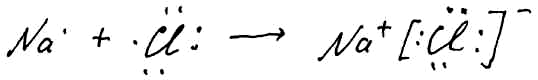 Ковалентная связь,Альтернативным путем построения устойчивой конфигурации из восьми (для водорода-двух) электронов является их обобществление, т.е. предоставление в совместное пользование. В результате образуются общие электронные пары, которые играют роль «связующей нити» между атомами, образующими химическую связь.Ковалентной называется химическая связь между атомами, возникающая путем обобществления электронов с образованием общих электронных пар.Соединения с ковалентной связью образуют только неметаллы.Ковалентная связь, образующаяся между атомами одного и того же неметалла, называется неполярной. Например: 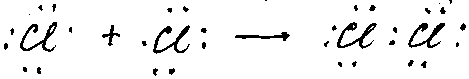 Ковалентная связь, образующаяся между атомами различных неметаллов, называется полярной. Например: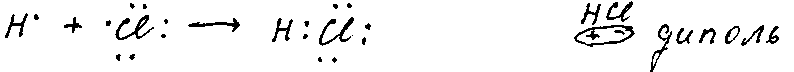 УПРАЖНЕНИЯ:Определите вид химической связи в соединениях:Металлическая связьВсе металлы в твердом состоянии имеют металлическую кристаллическую решетку. При ее образовании атомы сближаются до такой степени, что электрон может относительно свободно перемещаться от своего атома к соседнему, при этом исходный атом превращается в катион. Электроны же могут относительно свободно перемещаться по всему объему металла.Металлической называется связь в металлах и сплавах, обусловленная взаимодействием относительно свободных электронов с катионами в узлах кристаллической решетки.Водородная связь.Химическую связь между атомами водорода одной молекулы и атомами электроотрицательных элементов (фтором, кислородом, азотом) другой молекулы называют водородной. Например: 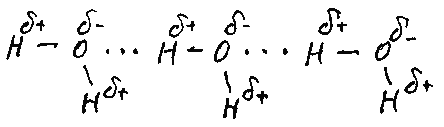 САМОСТОЯТЕЛЬНАЯ РАБОТА ПО ТЕМЕ «СТРОЕНИЕ АТОМА. ХИМИЧЕСКАЯ СВЯЗЬ».Вариант 1.1. Дать характеристику атомам алюминия, брома по их положению в периодической таблице по плану:            а)  № периода, № группы;б) заряд ядра атома; число протонов, нейтронов, электронов;в) распределение электронов по уровням;г) электронная формула;д) распределение электронов по квантовым ячейкам.2. Определите вид химической связи в соединениях:  а) N2О5;                         в) Ca;                               д) Н2;                             ж) ZnS б) N2 ;                             г) KOH                           е) H3PO4                                з) CaOВариант 2.1. Дать характеристику атомам азота,  меди по их положению в периодической таблице по плану:                        а)  № периода, № группы;б) заряд ядра атома; число протонов, нейтронов, электронов;в) распределение электронов по уровням;г) электронная формула;д) распределение электронов по квантовым ячейкам.2. Определите вид химической связи в соединениях:  а) CaCO3                     в) O2                         д)  H2S                  ж) Zn б) SO3                           г)  Ba                  е)  F2                            з) CuSO4Вариант 3.1. Дать характеристику атомам хлора, калия по их положению в периодической таблице по плану:                       а)  № периода, № группы;б) заряд ядра атома; число протонов, нейтронов, электронов;в) распределение электронов по уровням;г) электронная формула;д) распределение электронов по квантовым ячейкам.2. Определите вид химической связи в соединениях:  а) SiO2                            в) NaCl                      д) H2O                      ж) Cl2 б) Ag                        г) O3                          е) ZnO                               з) NaOHВариант 4.1. Дать характеристику атомам углерода, железа по их положению в периодической таблице по плану:             а)  № периода, № группы;б) заряд ядра атома; число протонов, нейтронов, электронов;в) распределение электронов по уровням;г) электронная формула;д) распределение электронов по квантовым ячейкам.2. Определите вид химической связи в соединениях:  а) AlCl3                          в) I2                          д) С                          ж) HF б) HNO3                        г) Zn                  е)  Fe2O3                          з) Na2CO3выполнение заданий до 23.11.2021 вы должны получить оценку, если выполнены задания, в журнал будут выставлены неудовлетворительные оценки.Электрон (ē)Протон (р)Нейтрон (n)масса = 1/1386 а.е.м.масса = 1 а.е.м.масса = 1 а.е.м.заряд = -1заряд = +1заряд = 01	2CaO; O2; NO2Br2;  KBr; HBr